Publicado en Barcelona el 06/03/2019 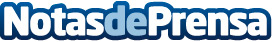 Las mujeres autónomas resistieron mejor durante la crisis, según el Ministerio de Bienestar SocialLa celebración, el 8 de marzo, del Día Internacional de la Mujer Trabajadora trae consigo una lluvia de datos que constatan la desigualdad laboral entre hombres y mujeres. El análisis detallado de algunas de estas cifras, sin embargo, revela cómo la actitud creativa de muchas mujeres ha sabido hacer frente a esta divergencia a partir del emprendimiento. Los casos de éxito crecen por doquier gracias al rigor y la constancia frente a las dificultadesDatos de contacto:Veronica HansenNota de prensa publicada en: https://www.notasdeprensa.es/las-mujeres-autonomas-resistieron-mejor Categorias: Nacional Sociedad Emprendedores Recursos humanos http://www.notasdeprensa.es